Tabeller/Slutspel Gyllene Klubban efter v.10!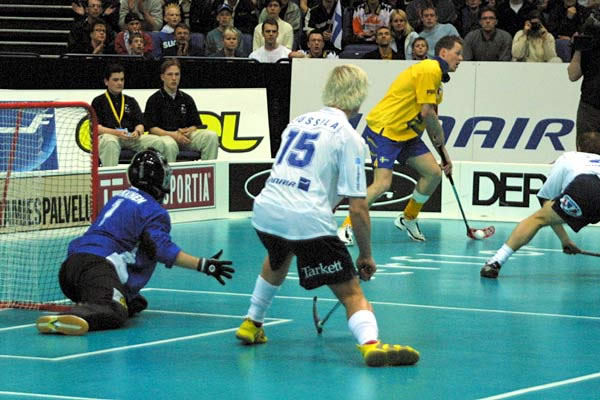 Grupp 11.  Bandy Kings		3   2   0   1   5-2  6p 2.  Växjö Lakers		3   2   0   1   3-2  6p 3.  Pannkakorna 		3   1   1   1   2-3  4p4.  Morfar   		3   0   1   2   0-3  1pGrupp 22.  Ninjas in Pyjamas     	3   3   0   0   11-3  9p1.  Pensionärerna 	     	3   1   1   1   9-7   4p3.  The goal kids          	3   0   2   1   8-12  2p4.  Goals Power 		3   0   1   2   5-11  1pTorsdag v 11 OBS! Tiderna14:10 Semi 1 Bandy Kings	- Morfar			 -14:28 Semi 2 Pannkakorna	- Växjö Lakers		 -14:46 Semi 3 Ninjas in Pyjamas	- Goals power		 -15:04 Semi 4 Pensionärerna	- The goalkids		 -15:21 Final 1 Vinnare Semi 1	- Vinnare semi 2		 - 15:38 Final 2 Vinnare Semi 3	- Vinnare semi 4		 - 15:50 Prisutdelning!Vid oavgjort blir det förlängning 1.30 min. Fortfarande lika efter förlängning, sudden straffar.